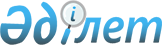 Об утверждении Правил оказания государственных услуг в сфере геологии и пользования водными ресурсамиПриказ и.о. Министра экологии, геологии и природных ресурсов Республики Казахстан от 22 мая 2020 года № 117. Зарегистрирован в Министерстве юстиции Республики Казахстан 25 мая 2020 года № 20723.       В соответствии с подпунктом 1) статьи 10 Закона Республики Казахстан от 15 апреля 2013 года "О государственных услугах" ПРИКАЗЫВАЮ:      1. Утвердить:       1) Правила оказания государственной услуги "Согласование водоохранных мероприятий, направленных на предотвращение водных объектов от истощения", согласно приложению 1 к настоящему приказу;       2) Правила оказания государственной услуги "Выдача заключения на строительство, реконструкцию (расширение, модернизацию, техническое перевооружение, перепрофилирование), эксплуатацию, консервацию, ликвидацию (постутилизацию) объектов, влияющих на состояние водных объектов", согласно приложению 2 к настоящему приказу;       3) Правила оказания государственной услуги "Выдача лицензии на экспорт информации о недрах по районам и месторождениям топливно-энергетического и минерального сырья" согласно приложению 3 к настоящему приказу;       4) Правила оказания государственной услуги "Выдача лицензии на использование пространства недр" согласно приложению 4 к настоящему приказу.      2. Признать утратившими силу некоторые нормативные правовые акты по перечню, согласно приложению 5 к настоящему приказу.      3. Комитету геологии Министерства экологии, геологии и природных ресурсов Республики Казахстан в установленном законодательством порядке обеспечить:      1) государственную регистрацию настоящего приказа в Министерстве юстиции Республики Казахстан;      2) размещение настоящего приказа на интернет-ресурсе Министерства экологии, геологии и природных ресурсов Республики Казахстан;      3) в течение десяти рабочих дней после государственной регистрации настоящего приказа в Министерстве юстиции Республики Казахстан представление в Департамент юридической службы Министерства экологии, геологии и природных ресурсов Республики Казахстан сведений об исполнении мероприятий, предусмотренных подпунктами 1) и 2) настоящего пункта.      4. Контроль за исполнением настоящего приказа возложить на курирующего вице-министра экологии, геологии и природных ресурсов Республики Казахстан.      5. Настоящий приказ вводится в действие по истечении двадцати одного календарного дня после дня его первого официального опубликования.      "СОГЛАСОВАН"Министерство национальной экономикиРеспублики Казахстан      "СОГЛАСОВАН"Министерство цифрового развития,инноваций и аэрокосмическойпромышленности Республики Казахстан Правила оказания государственной услуги "Согласование водоохранных мероприятий, направленных на предотвращение водных объектов от истощения" Глава 1. Общие положения       1. Настоящие Правила оказания государственной услуги "Согласование водоохранных мероприятий, направленных на предотвращение водных объектов от истощения" (далее – Правила) разработаны в соответствии с подпунктом 1) статьи 10 Закона Республики Казахстан от 15 апреля 2013 года "О государственных услугах" (далее – Закон) и определяют порядок оказания государственной услуги "Согласование водоохранных мероприятий, направленных на предотвращение водных объектов от истощения" (далее – государственная услуга).      2. Государственная услуга оказывается территориальными подразделениями Комитета геологии Министерства экологии, геологии и природных ресурсов Республики Казахстан (далее – услугодатель).      3. Услуга оказывается физическим и юридическим лицам (далее – услугополучатель). Глава 2. Порядок оказания государственной услуги       4. Для получения государственной услуги услугополучатели направляют услугодателю заявление посредством веб-портала "электронного правительства" www.egov.kz (далее – Портал) в электронном виде по форме согласно приложению 1 к настоящим Правилам.      Перечень документов необходимых для оказания государственной услуги:       1) заявление в форме электронного документа, удостоверенного электронной цифровой подписью (далее – ЭЦП) услугополучателя по форме согласно приложению 1 к настоящим Правилам к услугодателю;      2) электронная копия программы водоохранных мероприятий, направленных на предотвращение водных объектов от истощения.       Перечень основных требований к оказанию государственной услуги, включающий характеристики процесса, форму, содержание и результат оказания, а также иные сведения с учетом особенностей предоставления государственной услуги изложены в стандарте государственной услуги "Согласование водоохранных мероприятий, направленных на предотвращение водных объектов от истощения" (далее – Стандарт) согласно приложению 2 к настоящим Правилам.      Сведения о документах, удостоверяющих личность, о государственной регистрации (перерегистрации) юридического лица услугодатель получает из соответствующих информационных систем через шлюз "электронного правительства".      При подаче заявления услугополучатель дает согласие на использование сведений, составляющих охраняемую законом тайну, содержащихся в информационных системах, при оказании государственных услуг, если иное не предусмотрено законами Республики Казахстан.      При сдаче услугополучателем всех необходимых документов через Портал услугополучателю в "личный кабинет" направляется статус о принятии запроса для оказания государственной услуги.Примечание ИЗПИ!      Сноска. Пункт 4 - в редакции приказа и.о. Министра экологии, геологии и природных ресурсов РК от 29.06.2021 № 220 (вводится в действие по истечении шестидесяти календарных дней после дня его первого официального опубликования).
      5. Канцелярия услугодателя в день поступления документов осуществляет их прием, регистрацию и направляет на рассмотрение услугодателю.       При обращении услугополучателя после окончания рабочего времени, в выходные и праздничные дни согласно Трудовому кодексу Республики Казахстан, прием документов осуществляется следующим рабочим днем.      Услугодатель в течение 2 (двух) рабочих дней с момента регистрации документов проверяет полноту представленных документов.      В случае установления факта неполноты представленных документов, работник ответственного подразделения в указанный срок готовит и направляет мотивированный отказ в дальнейшем рассмотрении заявки в форме электронного документа, подписанного ЭЦП уполномоченного лица услугодателя, в "личный кабинет" услугополучателя.       При установлении факта полноты представленных документов, работник ответственного подразделения в течение 5 (пяти) рабочих дней рассматривает их на предмет соответствия требованиям настоящих Правил и формирует письмо-согласование по форме согласно приложению 4 к настоящим Правилам, либо мотивированный отказ в оказании государственной услуги      На портале результат оказания государственной услуги направляется и хранится в "личном кабинете" услугополучателя в форме электронного документа, подписанного ЭЦП уполномоченного лица услугодателя.      6. Услугодатель отказывает в оказании государственной услуги по основаниям, предусмотренным пунктом 9 Стандарта.       7. Услугодатель обеспечивает внесение сведений о стадии оказания государственной услуги в информационную систему мониторинга оказания государственных услуг в порядке, установленном уполномоченным органом в сфере информатизации, согласно подпункту 11) пункта 2 статьи 5 Закона.      Сноска. Пункт 5 - в редакции приказа и.о. Министра экологии, геологии и природных ресурсов РК от 29.06.2021 № 220 (вводится в действие по истечении шестидесяти календарных дней после дня его первого официального опубликования).
 Глава 3. Порядок обжалования решений, действий (бездействия) услугодателя и (или) его должностных лиц по вопросу оказания государственной услуги       Сноска. Заголовок главы 3 - в редакции приказа и.о. Министра экологии, геологии и природных ресурсов РК от 29.06.2021 № 220 (вводится в действие по истечении шестидесяти календарных дней после дня его первого официального опубликования).       8. Рассмотрение жалобы по вопросам оказания государственных услуг производится вышестоящим административным органом, должностным лицом, уполномоченным органом по оценке и контролю за качеством оказания государственных услуг (далее – орган, рассматривающий жалобу).      Жалоба подается услугодателю и (или) должностному лицу, чье решение, действие (бездействие) обжалуются.      Услугодатель, должностное лицо, чье решение, действие (бездействие) обжалуются, не позднее трех рабочих дней со дня поступления жалобы направляют ее и административное дело в орган, рассматривающий жалобу.      При этом услугодатель, должностное лицо, чье решение, действие (бездействие) обжалуются, вправе не направлять жалобу в орган, рассматривающий жалобу, если он в течение трех рабочих дней примет решение либо иное административное действие, полностью удовлетворяющие требованиям, указанным в жалобе.      Обращение в суд допускается после обжалования в досудебном порядке.      Сноска. Пункт 8 - в редакции приказа и.о. Министра экологии, геологии и природных ресурсов РК от 29.06.2021 № 220 (вводится в действие по истечении шестидесяти календарных дней после дня его первого официального опубликования).
       Сноска. Приложение 1 - в редакции приказа и.о. Министра экологии, геологии и природных ресурсов РК от 29.06.2021 № 220 (вводится в действие по истечении шестидесяти календарных дней после дня его первого официального опубликования).      Руководителю территориальногоподразделения Комитета геологииМинистерства экологии, геологиии природных ресурсовРеспублики Казахстанпо ________________________(город)___________________________(фамилия, имя, отчество(при его наличии)от _________________________(полное наименованиезаявителя, бизнес-идентификационный номер илифамилия, имя, отчество(при его наличии) физическоголица и индивидуальныйидентификационный номер,адрес, реквизиты, телефон)       Заявление      Прошу Вас согласовать водоохранные мероприятия, направленныена предотвращение истощения подземных водных объектов.Местонахождение объекта: ____________________________________________ (область)Приложение: ______________________________________________________________________________________________________________________________Согласен на использование сведений, составляющих охраняемую законом тайну,содержащихся в информационных системах.Дата подачи заявления: "___" ______________ 20 ___ года._____________________________________________________________________ (фамилия, имя, отчество (при его наличии), электронная цифровая подпись)       Стандарт государственной услуги"Согласование водоохранных мероприятий, направленных на предотвращение водных объектов от истощения"       Сноска. Приложение 2 - в редакции приказа и.о. Министра экологии, геологии и природных ресурсов РК от 29.06.2021 № 220 (вводится в действие по истечении шестидесяти календарных дней после дня его первого официального опубликования).       Сноска. Приложение 3 исключено приказом и.о. Министра экологии, геологии и природных ресурсов РК от 29.06.2021 № 220 (вводится в действие по истечении шестидесяти календарных дней после дня его первого официального опубликования).                                                       Заявителю                                                 ____________________________                                                       (полное наименование                                                             заявителя)                                                 ____________________________                                           (фамилия, имя, отчество (при наличии)                                                       (далее – Ф.И.О.)      На рассмотрение Межрегионального департамента представлены:       1) заявление по форме согласно приложению 2 к Правилам оказания государственной услуги "Согласование водоохранных мероприятий, направленных на предотвращение водных объектов от истощения";      2) программа водоохранных мероприятий, направленная на предотвращение водных объектов от истощения (далее - Программа) - 1 экземпляр.      Программа разработана и представлена на рассмотрение и согласование ___________       Программа составлена в соответствии с ___________________       Программа разработана для _____________________________       Программой предусмотрено: ____________________________       Вывод: Программа согласована/      Департамент отказывает в согласовании по следующим основаниям (указать причину)_________________________________________      В соответствии с пунктом 9 к Правилам оказания государственной услуги "Согласование водоохранных мероприятий, направленных на предотвращение водных объектов от истощения" в случае несогласия Вы вправе обжаловать решения, действие (бездействие) услугодателя и (или) его должностных лиц по вопросам оказания государственной услуги в вышестоящие органы либо суд.      Руководитель Департамента      Исполнитель (Ф.И.О., телефон) Правила оказания государственной услуги "Выдача заключения на строительство, реконструкцию (расширение, модернизацию, техническое перевооружение, перепрофилирование), эксплуатацию, консервацию, ликвидацию (постутилизацию) объектов, влияющих на состояние водных объектов" Глава 1. Общие положения       1. Настоящие Правила оказания государственной услуги "Выдача заключения на строительство, реконструкцию (расширение, модернизацию, техническое перевооружение, перепрофилирование), эксплуатацию, консервацию, ликвидацию (постутилизацию) объектов, влияющих на состояние водных объектов" (далее – Правила) разработаны в соответствии с подпунктом 1) статьи 10 Закона Республики Казахстан от 15 апреля 2013 года "О государственных услугах" (далее – Закон) и определяют порядок оказания государственной услуги "Выдача заключения на строительство, реконструкцию (расширение, модернизацию, техническое перевооружение, перепрофилирование), эксплуатацию, консервацию, ликвидацию (постутилизацию) объектов, влияющих на состояние водных объектов" (далее – государственная услуга).       2. Государственная услуга оказывается территориальными подразделениями Комитета геологии Министерства экологии, геологии и природных ресурсов Республики Казахстан (далее – услугодатель).       3. Услуга оказывается физическим и юридическим лицам (далее – услугополучатель). Глава 2. Порядок оказания государственной услуги       4. Для получения государственной услуги услугополучатели направляют услугодателю заявление посредством веб-портала "электронного правительства" www.egov.kz (далее – Портал) в электронном виде по форме согласно приложению 1 к настоящим Правилам.      Перечень документов необходимых для оказания государственной услуги:       1) заявление в форме электронного документа, удостоверенного электронной цифровой подписью (далее – ЭЦП) услугополучателя по форме согласно приложению 1 к настоящим Правилам к услугодателю;      2) электронная копия проектной документации.       Перечень основных требований к оказанию государственной услуги, включающий характеристики процесса, форму, содержание и результат оказания, а также иные сведения с учетом особенностей предоставления государственной услуги изложены в стандарте государственной услуги "Выдача заключения на строительство, реконструкцию (расширение, модернизацию, техническое перевооружение, перепрофилирование), эксплуатацию, консервацию, ликвидацию (постутилизацию) объектов, влияющих на состояние водных объектов" (далее – Стандарт) согласно приложению 2 к настоящим Правилам.      Сведения о документах, удостоверяющих личность, о государственной регистрации (перерегистрации) юридического лица услугодатель получает из соответствующих информационных систем через шлюз "электронного правительства".      При подаче заявления услугополучатель дает согласие на использование сведений, составляющих охраняемую законом тайну, содержащихся в информационных системах, при оказании государственных услуг, если иное не предусмотрено законами Республики Казахстан.      При сдаче услугополучателем всех необходимых документов через Портал услугополучателю в "личный кабинет" направляется статус о принятии запроса для оказания государственной услуги.      Сноска. Пункт 4 - в редакции приказа и.о. Министра экологии, геологии и природных ресурсов РК от 29.06.2021 № 220 (вводится в действие по истечении шестидесяти календарных дней после дня его первого официального опубликования).
      5. Канцелярия услугодателя в день поступления документов осуществляет их прием, регистрацию и направляет на рассмотрение услугодателю.       При обращении услугополучателя после окончания рабочего времени, в выходные и праздничные дни согласно Трудовому кодексу Республики Казахстан, прием документов осуществляется следующим рабочим днем.      Услугодатель в течение 2 (двух) рабочих дней с момента регистрации документов проверяет полноту представленных документов.      В случае установления факта неполноты представленных документов, работник ответственного подразделения в указанный срок готовит и направляет мотивированный отказ в дальнейшем рассмотрении заявки в форме электронного документа, подписанного ЭЦП уполномоченного лица услугодателя, в "личный кабинет" услугополучателя.       При установлении факта полноты представленных документов, работник ответственного подразделения в течение 5 (пяти) рабочих дней рассматривает их на предмет соответствия требованиям настоящих Правил и формирует заключение по форме согласно приложению 4 к настоящим Правилам, либо мотивированный отказ в оказании государственной услуги      На портале результат оказания государственной услуги направляется и хранится в "личном кабинете" услугополучателя в форме электронного документа, подписанного ЭЦП уполномоченного лица услугодателя.      Сноска. Пункт 5 - в редакции приказа и.о. Министра экологии, геологии и природных ресурсов РК от 29.06.2021 № 220 (вводится в действие по истечении шестидесяти календарных дней после дня его первого официального опубликования).
      6. Услугодатель отказывает в оказании государственной услуги по основаниям, предусмотренным пунктом 9 Стандарта.       7. Услугодатель обеспечивает внесение сведений о стадии оказания государственной услуги в информационную систему мониторинга оказания государственных услуг в порядке, установленном уполномоченным органом в сфере информатизации, согласно подпункту 11) пункта 2 статьи 5 Закона. Глава 3. Порядок обжалования решений, действий (бездействия) услугодателя и (или) его должностных лиц по вопросу оказания государственной услуги       Сноска. Заголовок главы 3 - в редакции приказа и.о. Министра экологии, геологии и природных ресурсов РК от 29.06.2021 № 220 (вводится в действие по истечении шестидесяти календарных дней после дня его первого официального опубликования).       8. Рассмотрение жалобы по вопросам оказания государственных услуг производится вышестоящим административным органом, должностным лицом, уполномоченным органом по оценке и контролю за качеством оказания государственных услуг (далее – орган, рассматривающий жалобу).      Жалоба подается услугодателю и (или) должностному лицу, чье решение, действие (бездействие) обжалуются.      Услугодатель, должностное лицо, чье решение, действие (бездействие) обжалуются, не позднее трех рабочих дней со дня поступления жалобы направляют ее и административное дело в орган, рассматривающий жалобу.      При этом услугодатель, должностное лицо, чье решение, действие (бездействие) обжалуются, вправе не направлять жалобу в орган, рассматривающий жалобу, если он в течение трех рабочих дней примет решение либо иное административное действие, полностью удовлетворяющие требованиям, указанным в жалобе.      Обращение в суд допускается после обжалования в досудебном порядке.      Сноска. Пункт 8 - в редакции приказа и.о. Министра экологии, геологии и природных ресурсов РК от 29.06.2021 № 220 (вводится в действие по истечении шестидесяти календарных дней после дня его первого официального опубликования).
       Сноска. Приложение 1 - в редакции приказа и.о. Министра экологии, геологии и природных ресурсов РК от 29.06.2021 № 220 (вводится в действие по истечении шестидесяти календарных дней после дня его первого официального опубликования). Заявление      Прошу Вас выдать заключение на строительство, реконструкцию (расширение,модернизацию, техническое перевооружение, перепрофилирование), эксплуатацию,консервацию, ликвидацию (постутилизацию) объектов, влияющих на состояниеводных объектов.Местонахождение объекта: ________________________________________________Приложения: ____________________________________________________________Согласен на использование сведений, составляющих охраняемую законом тайну,содержащихся в информационных системах.Дата подачи заявления: "___" ______________ 20 ___ года._______________________________________________________________________ (фамилия, имя, отчество (при его наличии), электронная цифровая подпись) Стандарт государственной услуги
"Выдача заключения на строительство, реконструкцию (расширение, модернизацию,
техническое перевооружение, перепрофилирование), эксплуатацию, консервацию,
ликвидацию (постутилизацию) объектов, влияющих на состояние водных объектов"       Сноска. Приложение 2 - в редакции приказа и.о. Министра экологии, геологии и природных ресурсов РК от 29.06.2021 № 220 (вводится в действие по истечении шестидесяти календарных дней после дня его первого официального опубликования).       Сноска. Приложение 3 - исключить приказом и.о. Министра экологии, геологии и природных ресурсов РК от 29.06.2021 № 220 (вводится в действие по истечении шестидесяти календарных дней после дня его первого официального опубликования).                                                             Заявителю                                                 ____________________________                                                       (полное наименование                                                             заявителя)                                                 ____________________________                                           (фамилия, имя, отчество (при его наличии)                                                       (далее – Ф.И.О.) Заключение      На рассмотрение Межрегионального департамента представлены:      1) заявление по форме согласно приложению 2 к Правилам оказания государственной услуги "Выдача заключения на строительство, реконструкцию (расширение, модернизацию, техническое перевооружение, перепрофилирование), эксплуатацию, консервацию, ликвидацию (постутилизацию) объектов, влияющих на состояние водных объектов";      2)проектная документация - 1 экземпляр.       Проект разработан и представлен на рассмотрение и согласование _________________       Проект составлен в соответствии с ___________________       Проект разработан для _______________________       Проектом предусмотрено: __________________       Вывод: Проект согласован/       Департамент отказывает в согласовании по следующим основаниям (указать причину)       _________________________________________      В соответствии с пунктом 9 к Правилам оказания государственной услуги "Выдача заключения на строительство, реконструкцию (расширение, модернизацию, техническое перевооружение, перепрофилирование), эксплуатацию, консервацию, ликвидацию (постутилизацию) объектов, влияющих на состояние водных объектов" в случае несогласия Вы вправе обжаловать решения, действия (бездействия) услугодателя и (или) его должностных лиц по вопросам оказания государственной услуги в вышестоящие органы либо суд.      Руководитель Департамента       Исполнитель (Ф.И.О., телефон) Правила оказания государственной услуги "Выдача лицензии на экспорт информации о недрах по районам и месторождениям топливно-энергетического и минерального сырья" Глава 1. Общие положения       1. Настоящие Правила оказания государственной услуги "Выдача лицензии на экспорт информации о недрах по районам и месторождениям топливно-энергетического и минерального сырья" (далее – Правила) разработаны в соответствии с подпунктом 1) статьи 10 Закона Республики Казахстан от 15 апреля 2013 года "О государственных услугах" (далее – Закон) и определяют порядок оказания государственной услуги "Выдача лицензии на экспорт информации о недрах по районам и месторождениям топливно-энергетического и минерального сырья" (далее – государственная услуга).      2. Государственная услуга оказывается Комитетом геологии Министерства экологии, геологии и природных ресурсов Республики Казахстан (далее – услугодатель).      3. Услуга оказывается физическим и юридическим лицам (далее – услугополучатель). Глава 2. Порядок оказания государственной услуги       4. Для получения государственной услуги услугополучатели подают услугодателю заявление через веб-портал "электронного правительства" www.egov.kz (далее – портал) по форме согласно приложению 1 к настоящим Правилам.      При обращении через портал к заявлению, удостоверенному электронной цифровой подписью услугополучателя, прилагаются следующие документы:      1) электронная копия внешнеторгового договора (контракта), приложения и (или) дополнения к нему (для разовой лицензии), а в случае отсутствия внешнеторгового договора (контракта) – копия иного документа, подтверждающего намерения сторон;       2) электронных копий документов о соответствии квалификационным требованиям, предъявляемым к деятельности по лицензированию экспорта и импорта товаров и перечень документов, подтверждающих соответствие им, утвержденным приказом Министра национальной экономики Республики Казахстан от 30 января 2015 года № 67 "Об утверждении квалификационных требований, предъявляемых к деятельности по лицензированию экспорта и импорта товаров, перечня документов, подтверждающих соответствие им, форм заявлений для получения лицензии и (или) приложения к лицензии, форм лицензий и (или) приложения к лицензии" (зарегистрирован в Реестре государственной регистрации нормативных правовых актов за № 11074).      При подаче заявления услугополучатель дает согласие на использование сведений, составляющих охраняемую законом тайну, содержащихся в информационных системах, при оказании государственных услуг, если иное не предусмотрено законами Республики Казахстан.      Сведения о документах, удостоверяющих личность физических лиц, о государственной регистрации (перерегистрации) юридического лица, о документе, подтверждающего оплату в бюджет лицензионного сбора за право занятия отдельными видами деятельности, услугодатель получает из соответствующих государственных информационных систем через шлюз "электронного правительства".       При подаче услугополучателем всех необходимых документов через портал – в "личном кабинете" услугополучателя отображается статус о принятии запроса для оказания государственной услуги с указанием даты получения результата государственной услуги.        Перечень основных требований к оказанию государственной услуги, включающий характеристики процесса, форму, содержание и результат оказания, а также иные сведения с учетом особенностей предоставления государственной услуги изложены в стандарте государственной услуги "Выдача лицензии на экспорт информации о недрах по районам и месторождениям топливно-энергетического и минерального сырья" (далее – Стандарт) согласно приложению 2 к настоящим Правилам.      5. Выданные лицензии не подлежат переоформлению на других участников внешнеторговой деятельности.      Внесение изменений в выданные лицензии не допускается.      Услугодателем выдается разовая лицензия.      6. Услугодатель в день поступления документов осуществляет их прием и регистрацию.      День приема документов не входит в срок оказания государственной услуги.       Ответственный исполнитель в течение 7 (семи) рабочих дней с момента получения документов услугополучателя проверяет на предмет полноты и соответствия предъявляемым требованиям.       В случае установления неполноты представленных документов и (или) документов с истекшим сроком действия, работник услугодателя подготавливает мотивированный ответ об отказе в дальнейшем рассмотрении заявления.      Мотивированный отказ в дальнейшем рассмотрении заявления, подписанный электронной цифровой подписью (далее - ЭЦП) руководителя услугодателя, направляется заявителю в форме электронного документа.      7. В случае предоставления услугополучателем полного пакета документов и (или) сведений работник услугодателя проверяет их на соответствие требованиям Правил, и выдает лицензию на экспорт информации о недрах по районам и месторождениям топливно-энергетического и минерального сырья и (или) приложение к ней, либо мотивированный ответ об отказе в оказании государственной услуги в случаях и по основаниям, предусмотренным пунктом 9 Стандарта.      Результат оказания государственной услуги направляется в "личный кабинет" в форме электронного документа, подписанного ЭЦП уполномоченного лица услугодателя.      8. Услугодатель отказывает в оказании государственной услуги по основаниям, предусмотренным пунктом 9 Стандарта.       9. Услугодатель обеспечивает внесение данных в информационную систему мониторинга оказания государственных услуг о стадии оказания государственной услуги в порядке, установленном уполномоченным органом в сфере информатизации.  Глава 3. Порядок обжалования решений, действий (бездействия) услугодателя и (или) его должностных лиц по вопросу оказания государственной услуги       10. Рассмотрение жалобы по вопросам оказания государственных услуг производится вышестоящим административным органом, должностным лицом, уполномоченным органом по оценке и контролю за качеством оказания государственных услуг (далее – орган, рассматривающий жалобу).      Жалоба подается услугодателю и (или) должностному лицу, чье решение, действие (бездействие) обжалуются.      Услугодатель, должностное лицо, чье решение, действие (бездействие) обжалуются, не позднее трех рабочих дней со дня поступления жалобы направляют ее и административное дело в орган, рассматривающий жалобу.      При этом услугодатель, должностное лицо, чье решение, действие (бездействие) обжалуются, вправе не направлять жалобу в орган, рассматривающий жалобу, если он в течение трех рабочих дней примет решение либо иное административное действие, полностью удовлетворяющие требованиям, указанным в жалобе.      Обращение в суд допускается после обжалования в досудебном порядке.      Сноска. Пункт 10 - в редакции приказа и.о. Министра экологии, геологии и природных ресурсов РК от 29.06.2021 № 220 (вводится в действие по истечении шестидесяти календарных дней после дня его первого официального опубликования).
 Заявление на выдачу лицензии на экспорт информации о недрах по районам и месторождениям топливно-энергетического и минерального сырья Стандарт государственной услуги "Выдача лицензии на экспорт информации о недрах по районам и месторождениям топливно-энергетического и минерального сырья" Правила оказания государственной услуги "Выдача лицензии на использование пространства недр" Глава 1. Общие положения       1. Настоящие Правила оказания государственной услуги "Выдача лицензии на использование пространства недр" (далее – Правила) разработаны в соответствии с подпунктом 1) статьи 10 Закона Республики Казахстан от 15 апреля 2013 года "О государственных услугах" (далее – Закон) и определяют порядок оказания государственной услуги "Выдача лицензии на использование пространства недр" (далее – государственная услуга).      2. Государственная услуга оказывается Комитетом геологии Министерства экологии, геологии и природных ресурсов Республики Казахстан (далее – услугодатель).      3. Услуга оказывается физическим и юридическим лицам (далее – услугополучатель). Глава 2. Порядок оказания государственной услуги       4. Для получения государственной услуги услугополучатели подают услугодателю через канцелярию услугодателя или веб-портал "электронного правительства" www.egov.kz (далее – портал) заявление по форме согласно приложению 1 к настоящим Правилам.      К заявлению прилагаются оригиналы, либо нотариально засвидетельствованные копии документов, подтверждающих указанные в нем сведения.      Услугополучатель направляет следующие документы через:      канцелярию услугодателя:       заявление по форме согласно приложению 1 к настоящим Правилам;       копии документов, подтверждающих сведения, указанные в пунктах 1 и 2 заявления о выдаче лицензии на использование пространства недр согласно приложению 1 к настоящим Правилам;      документ, подтверждающий полномочия лица, действующего от имени заявителя при подаче заявления, если такое лицо назначено заявителем;       геологический отчет по форме, утвержденной приказом исполняющего обязанности Министра по инвестициям и развитию Республики Казахстан от 31 мая 2018 года № 418 "Об утверждении формы геологического отчета" (зарегистрирован в Реестре государственной регистрации нормативных правовых актов за № 17069), содержащий характеристику объекта подземного сооружения, характеристику его изоляции, тип горных пород, глубину залегания и эффективную мощность пласта коллектора, его площадь, коэффициент пористости, характеристику подстилающего и перекрывающего водоупора, скорость естественного потока подземных вод, качественные и количественные показатели, горнотехнические, специальные инженерно-геологические, гидрогеологические и экологические условия захоронения, складирования и сброса, получивший положительное заключение государственной экспертизы в соответствии с частью 3 пункта 1 статьи 252 Кодекса Республики Казахстан "О недрах и недропользовании" (далее – Кодекс);      характеристика вредных, ядовитых веществ, твердых и жидких отходов, сточных и промышленных вод с указанием наименования продукта, технического производства или процесса, в котором он образуется, его физической характеристики, полного химического состава, содержания токсичных компонентов, пожароопасности, взрывоопасности, растворимости, совместимости с другими веществами при хранении, основных загрязняющих радионуклидов, их активности, а также характеристики системы транспортировки;       проект эксплуатации пространства недр и план ликвидации, с приложением к ним экспертиз и согласования, предусмотренных пунктом 2 статьи 257 и пунктом 4 статьи 260 Кодекса;      портал:       заявление в форме электронного документа, удостоверенной ЭЦП услугополучателя, по форме согласно приложению 1 к настоящим Правилам;       электронные копии документов, подтверждающих сведения, указанные в пунктах 1 и 2 заявления о выдаче лицензии на использование пространства недр согласно приложению 1 к настоящим Правилам;      электронная копия документа, подтверждающего полномочия лица, действующего от имени заявителя при подаче заявления, если такое лицо назначено заявителем;       электронная копия геологического отчета по форме, утвержденной приказом исполняющего обязанности Министра по инвестициям и развитию Республики Казахстан от 31 мая 2018 года № 418 "Об утверждении формы геологического отчета" (зарегистрирован в Реестре государственной регистрации нормативных правовых актов за № 17069), содержащий характеристику объекта подземного сооружения, характеристику его изоляции, тип горных пород, глубину залегания и эффективную мощность пласта коллектора, его площадь, коэффициент пористости, характеристику подстилающего и перекрывающего водоупора, скорость естественного потока подземных вод, качественные и количественные показатели, горнотехнические, специальные инженерно-геологические, гидрогеологические и экологические условия захоронения, складирования и сброса, получивший положительное заключение государственной экспертизы в соответствии с частью 3 пункта 1 статьи 252 Кодекса;      электронная копия характеристики вредных, ядовитых веществ, твердых и жидких отходов, сточных и промышленных вод с указанием наименования продукта, технического производства или процесса, в котором он образуется, его физической характеристики, полного химического состава, содержания токсичных компонентов, пожароопасности, взрывоопасности, растворимости, совместимости с другими веществами при хранении, основных загрязняющих радионуклидов, их активности, а также характеристики системы транспортировки;       электронная копия проекта эксплуатации пространства недр и план ликвидации, с приложением к ним экспертиз и согласования, предусмотренных пунктом 2 статьи 257 и пунктом 4 статьи 260 Кодекса.       В соответствии с пунктом 5 статьи 251 Кодекса заявление и прилагаемые к нему документы должны быть составлены на казахском и русском языках. Если заявление подается иностранцем или иностранным юридическим лицом, прилагаемые к нему документы могут быть составлены на ином языке с обязательным приложением к каждому документу перевода на казахский и русский языки, верность которого засвидетельствована нотариусом.      Документы, прилагаемые к заявлению иностранца или иностранного юридического лица, представляются с соблюдением требования о консульской легализации или проставлением апостиля в соответствии с законодательством Республики Казахстан и международными договорами, ратифицированными Республикой Казахстан.      Перечень основных требований к оказанию государственной услуги, включающий характеристики процесса, форму, содержание и результат оказания, а также иные сведения с учетом особенностей предоставления государственной услуги изложены в Стандарте.      Сведения о документах, удостоверяющих личность, о государственной регистрации (перерегистрации) юридического лица услугодатель получает из соответствующих информационных систем через шлюз "электронного правительства".      Сноска. Пункт 4 - в редакции приказа и.о. Министра экологии, геологии и природных ресурсов РК от 29.06.2021 № 220 (вводится в действие по истечении шестидесяти календарных дней после дня его первого официального опубликования).
       5. При подаче заявления услугополучатель дает согласие на использование сведений, составляющих охраняемую законом тайну, содержащихся в информационных системах, при оказании государственных услуг, если иное не предусмотрено законами Республики Казахстан.      Работник услугодателя принимает документы и проверяет правильность заполнения заявления и полноту пакета представленных документов.      При подаче услугополучателем всех необходимых документов согласно пункту 4 Правил:      в канцелярию услугодателя – подтверждением принятия заявления в бумажном виде является отметка на его копии о регистрации в канцелярии услугодателя, с указанием даты и времени приема пакета документов;      через портал услугополучателю в "личный кабинет" направляется статус о принятии запроса для оказания государственной услуги.      Сноска. Пункт 5 - в редакции приказа и.о. Министра экологии, геологии и природных ресурсов РК от 29.06.2021 № 220 (вводится в действие по истечении шестидесяти календарных дней после дня его первого официального опубликования).
       6. Канцелярия услугодателя в день поступления документов осуществляет их прием, регистрацию и направляет на исполнение.      Ответственный исполнитель в течение 2 (двух) рабочих дней проверяет пакет документов для получения лицензии на использования пространства недр на полноту и соответствия предъявляемым требованиям.      В случае установления неполноты представленных документов и (или) документов с истекшим сроком действия, исполнитель подготавливает мотивированный ответ об отказе в дальнейшем рассмотрении заявления.      В случае обращения через портал работник ответственного подразделения услугодателя в течение 2 (двух) рабочих дней со дня регистрации заявления проверяет полноту представленных документов в случае неполноты в указанные сроки готовит мотивированный отказ в дальнейшем рассмотрении заявления, которое направляется в форме электронного документа заявителю в "личный кабинет" на Портале.      В случае предоставления услугополучателем полного пакета документов и (или) сведений ответственный исполнитель в течение 3 (трех) рабочих дней подготавливает, подписывает руководителем услугодателя и направляет в канцелярию результат оказания государственной услуги.       Канцелярия регистрирует и выдает лицензию услугополучателю (его представителю по доверенности) по форме согласно приложению 3 к настоящим Правилам.      Результат оказания государственной услуги направляется и хранится в "личном кабинете" услугополучателя в форме электронного документа, подписанного ЭЦП уполномоченного лица услугодателя.".      Сведения о поданном заявлении подлежат размещению на единой платформе интернет-ресурсов государственных органов: www.gov.kz в разделе "Министерство экологии, геологии и природных ресурсов Республики Казахстан" в течение 2 (двух) рабочих дней со дня подачи заявления и содержат:      1) наименование (фамилия, имя, отчество (при его наличии) заявителя;      2) координаты территории, определяющей участок недр, который заявитель просит предоставить в пользование;      3) дату и время поступления заявления.       Услугодатель обеспечивает внесение сведений о стадии оказания государственной услуги в информационную систему мониторинга оказания государственных услуг в порядке, установленном уполномоченным органом в сфере информатизации, согласно подпункту 11) пункта 2 статьи 5 Закона.      Сноска. Пункт 6 - в редакции приказа и.о. Министра экологии, геологии и природных ресурсов РК от 29.06.2021 № 220 (вводится в действие по истечении шестидесяти календарных дней после дня его первого официального опубликования).
      7. Лицензия подлежит переоформлению в случаях:      изменения сведений о недропользователе: для физических лиц – изменения фамилии, имени, отчества (при его наличии) и (или) гражданства;      для юридических лиц – изменения наименования или места нахождения;      перехода права недропользования и (или) доли в праве недропользования;      продления срока лицензии;      изменения границ территории участка недр.       Переоформление лицензии производится по заявлению услугополучателя (удостоверенному ЭЦП услугополучателя при обращении через портал), подаваемому по установленной форме, согласно приложению 4 к настоящим Правилам.      При переоформлении лицензии к заявлению прилагаются оригиналы, либо нотариально засвидетельствованные копии документов, подтверждающих указанные в нем сведения.      Сноска. Пункт 7 - в редакции приказа и.о. Министра экологии, геологии и природных ресурсов РК от 29.06.2021 № 220 (вводится в действие по истечении шестидесяти календарных дней после дня его первого официального опубликования).
      8. Услугодатель отказывает в оказании государственной услуги по основаниям, предусмотренным пунктом 9 Стандарта. Глава 3.Порядок обжалования решений, действий (бездействия) услугодателя и (или) его должностных лиц по вопросу оказания государственной услуги       9. Рассмотрение жалобы по вопросам оказания государственных услуг производится вышестоящим административным органом, должностным лицом, уполномоченным органом по оценке и контролю за качеством оказания государственных услуг (далее – орган, рассматривающий жалобу).      Жалоба подается услугодателю и (или) должностному лицу, чье решение, действие (бездействие) обжалуются.      Услугодатель, должностное лицо, чье решение, действие (бездействие) обжалуются, не позднее трех рабочих дней со дня поступления жалобы направляют ее и административное дело в орган, рассматривающий жалобу.      При этом услугодатель, должностное лицо, чье решение, действие (бездействие) обжалуются, вправе не направлять жалобу в орган, рассматривающий жалобу, если он в течение трех рабочих дней примет решение либо иное административное действие, полностью удовлетворяющие требованиям, указанным в жалобе.      Обращение в суд допускается после обжалования в досудебном порядке      Сноска. Пункт 9 - в редакции приказа и.о. Министра экологии, геологии и природных ресурсов РК от 29.06.2021 № 220 (вводится в действие по истечении шестидесяти календарных дней после дня его первого официального опубликования).
       Сноска. Приложение 1 - в редакции приказа и.о. Министра экологии, геологии и природных ресурсов РК от 29.06.2021 № 220 (вводится в действие по истечении шестидесяти календарных дней после дня его первого официального опубликования). Заявление о выдаче лицензии на использование пространства недр      "__"_________20__года      Прошу выдать лицензию на использование пространства недр      Перечень прилагаемых документов:1)___________________________________________________________________2)___________________________________________________________________3)___________________________________________________________________4)___________________________________________________________________ (наименование документов и количество листов)*Примечание:* прилагаются нотариально засвидетельствованные копии документовСогласен на использование сведений, составляющих охраняемую законом тайну,содержащихся в информационных системах.Дата подачи заявления: "___" ______________ 20 ___ года.________________________________________________________________________(фамилия, имя, отчество (при его наличии), подпись/ электронная цифровая подпись(не охватывает бумажную форму) Стандарт государственной услуги
"Выдача лицензии на использование пространства недр"       Сноска. Приложение 2 - в редакции приказа и.о. Министра экологии, геологии и природных ресурсов РК от 29.06.2021 № 220 (вводится в действие по истечении шестидесяти календарных дней после дня его первого официального опубликования). Лицензия на использование пространства недр      №_______________ дата "___" ___________ 20___года       1. Выдана______________________________________________________       _______________________________________________________________       (фамилия, имя и отчество (если оно указано в документе, удостоверяющем личность) и гражданство физического лица/наименование, место нахождения юридического лица) (в случае общего владения правом недропольования перечисляются все владельцы с полным указанием сведении) (далее – Недропользователь) и предоставляет право на пользование участком недр в целях проведения операций по использованию пространства недр в соответствии с Кодексом Республики Казахстан от 27 декабря 2017 года "О недрах и недропользовании" (далее – Кодекс)      Размер доли в праве недропользования: ____________________________ (размер в процентном выражении по каждому владельцу)      2. Условия лицензии:      1) срок лицензии (при продлении срока лицензии на использование пространства недр срок указывается с учетом срока продления): ____________ со дня ее выдачи;      2) границы территории участка недр площадью __________ квадратных километров,      со следующими географическими координатами:_____________________      (указать точки географических координат)      3) иные условия недропользования:      Схематическое расположение территории участка недр прилагается к настоящей лицензии.      3. Обязательства Недропользователя:      1) уплата подписного бонуса в размере _________________ тенге до "___"_________20__ года;      2) уплата в течение срока лицензии платежей за пользование земельными участками (арендных платежей) в размере и порядке, установленным налоговым законодательством Республики Казахстан.      4. Целевое назначение использования пространства недр:      _______________________________________________________________      _______________________________________________________________       (один из подвидов операций в соответствии со статьей 249 Кодекса)      5. Основания отзыва лицензии:      1) нарушение условий лицензий, предусмотренных пунктами 3 и 4 настоящей лицензии;      2) в случае запрета деятельности, предусмотренного экологическим законодательством Республики Казахстан.      6. Государственный орган, выдавший лицензию      _______________________________________________________________      _______________________________________________________________      (наименование государственного органа выдавшего лицензию)      _____________________ подпись руководителя (уполномоченного лица)      (для лицензий на бумажных носителях)      Место печати (для лицензий на бумажных носителях)      Место выдачи: город Нур-Султан, Республика Казахстан       Сноска. Приложение 4 - в редакции приказа и.о. Министра экологии, геологии и природных ресурсов РК от 29.06.2021 № 220 (вводится в действие по истечении шестидесяти календарных дней после дня его первого официального опубликования). Заявление на переоформление лицензии на использование пространства недр      "__"_________20__годаПрошу произвести переоформление лицензии      Перечень прилагаемых документов:1) ______________________________________________________________2) ______________________________________________________________3) ______________________________________________________________4) ______________________________________________________________ (наименование документов и количество страниц) *Примечание:* прилагаются нотариально засвидетельствованные копии документовСогласен на использование сведений, составляющих охраняемую законом тайну,содержащихся в информационных системах.Дата подачи заявления: "___" ______________ 20 ___ года.____________________________________________________________________(фамилия, имя, отчество (при его наличии), подпись/ электронная цифровая подпись(не охватывает бумажную форму) Перечень некоторых нормативных правовых актов, подлежащих признанию утратившими силу       1. Приказ Министра по инвестициям и развитию Республики Казахстан от 28 апреля 2015 года № 501 "Об утверждении стандартов государственных услуг в сфере геологии и пользования водными ресурсами" (зарегистрирован в Реестре государственной регистрации нормативных правовых актов за № 11452, опубликован 10 июля 2015 года в информационно-правовой системе "Әділет").        2. Приказ исполняющего обязанности Министра по инвестициям и развитию Республики Казахстан от 28 мая 2015 года № 657 "Об утверждении регламентов государственных услуг в сфере геологии и пользования водными ресурсами" (зарегистрирован в Реестре государственной регистрации нормативных правовых актов за № 11582, опубликован 22 июля 2015 года в информационно-правовой системе "Әділет").       3. Приказ Министра по инвестициям и развитию Республики Казахстан от 26 мая 2016 года № 442 "О внесении изменений в приказ Министра по инвестициям и развитию Республики Казахстан от 28 апреля 2015 года № 501 "Об утверждении стандартов государственных услуг в сфере геологии и пользования водными ресурсами" (зарегистрирован в Реестре государственной регистрации нормативных правовых актов за № 13926, опубликован 25 июля 2016 года в информационно-правовой системе "Әділет").       4. Приказ исполняющего обязанности Министра по инвестициям и развитию Республики Казахстан от 22 августа 2016 года № 625 "О внесении изменений в приказ исполняющего обязанности Министра по инвестициям и развитию Республики Казахстан от 28 мая 2015 года № 657 "Об утверждении регламентов государственных услуг в сфере геологии и пользования водными ресурсами" (зарегистрирован в Реестре государственной регистрации нормативных правовых актов за № 14282, опубликован 17 октября 2016 года в информационно-правовой системе "Әділет").       5. Приказ Министра индустрии и инфраструктурного развития Республики Казахстан от 4 мая 2019 года № 274 "О внесении изменений и дополнений в приказ Министра по инвестициям и развитию Республики Казахстан от 28 апреля 2015 года № 501 "Об утверждении стандартов государственных услуг в сфере геологии и пользования водными ресурсами" (зарегистрирован в Реестре государственной регистрации нормативных правовых актов за № 18656, опубликован 16 мая 2019 года Эталонном контрольном банке нормативных правовых актов Республики Казахстан).© 2012. РГП на ПХВ «Институт законодательства и правовой информации Республики Казахстан» Министерства юстиции Республики Казахстан      Исполняющий обязанностиМинистра экологии, геологиии природных ресурсовРеспублики Казахстан А. ПримкуловПриложение 1
к приказу
от 22 мая 2020 года № 117Приложение 1
к Правилам оказания
государственной
услуги "Согласование
водоохранных мероприятий,
направленных на предотвращение водных
объектов от истощения"ФормаПриложение 2
к Правилам оказания
государственной
услуги "Согласование
водоохранных
мероприятий, направленных
на предотвращение водных
объектов от истощения"1Наименование услугодателяНаименование услугодателяТерриториальные подразделения Комитета геологии Министерства экологии, геологии и природных ресурсов Республики Казахстан (далее – услугодатель).2Способы предоставления государственной услуги (каналы доступа)Способы предоставления государственной услуги (каналы доступа)Прием заявлений и выдача результатов оказания государственной услуги осуществляется через веб-портал "электронного правительства" www.egov.kz (далее – Портал).3 Срок оказания государственной услуги  Срок оказания государственной услуги Срок оказания - 7 рабочих дней.4Форма оказания государственной услугиФорма оказания государственной услугиЭлектронная (полностью автоматизированная).5 Результат оказания государственной услуги  Результат оказания государственной услуги Письмо-согласование водоохранных мероприятий, направленных на предотвращение водных объектов от истощения либо мотивированный отказ.Форма предоставления результата оказания государственной услуги: электронная.6 Размер оплаты, взимаемой с услугополучателя взимаемой с услугополучателя при оказании государственной услуги, и способы ее взимания в случаях, предусмотренных законодательством Республики Казахстан  Размер оплаты, взимаемой с услугополучателя взимаемой с услугополучателя при оказании государственной услуги, и способы ее взимания в случаях, предусмотренных законодательством Республики Казахстан Государственная услуга оказывается на бесплатной основе физическим и юридическим лицам.7 График работы  График работы  1) услугодателя – с понедельника по пятницу, в соответствии с установленным графиком работы с 9.00 до 18.30 часов, за исключением выходных и праздничных дней, согласно Трудовому кодексу Республики Казахстан с перерывом на обед с 13.00 до 14.30 часов.  2) Портал – круглосуточно, за исключением технических перерывов, связанных с проведением ремонтных работ (при обращении услугополучателя после окончания рабочего времени, в выходные и праздничные дни, согласно Трудовому кодексу Республики Казахстан и статьей 5 Закона Республики Казахстан "О праздниках в Республике Казахстан", прием заявки и выдача результата оказания государственной услуги осуществляется следующим рабочим днем).Адреса мест оказания государственной услуги размещены на Портале.8 Перечень документов необходимых для оказания государственной услуги  Перечень документов необходимых для оказания государственной услуги 1) заявление в форме электронного документа, удостоверенная электронной цифровой подписью (далее – ЭЦП) услугополучателя по форме согласно приложению 1 к настоящим Правилам к услугодателю;2) электронная копия программы водоохранных мероприятий, направленная на предотвращение водных объектов от истощения.9 Основания для отказа в оказании  государственной услуги, установленные законодательством Республики Казахстан Основания для отказа в оказании  государственной услуги, установленные законодательством Республики Казахстан 1) установление недостоверности документов, представленных услугополучателем для получения государственной услуги, и (или) данных (сведений), содержащихся в них;   2) несоответствие услугополучателя и (или) представленных материалов, объектов, данных и сведений, необходимых для оказания государственной услуги, требованиям согласно статьям 112 и 115 Водного кодекса Республики Казахстан;  3) в отношении услугополучателя имеется вступившее в законную силу решение (приговор) суда о запрещении деятельности или отдельных видов деятельности, требующих получения определенной государственной услуги; 4) в отношении услугополучателя имеется вступившее в законную силу решение суда, на основании которого услугополучатель лишен специального права, связанного с получением государственной услуги.10Иные требования с учетом особенностей оказания государственной услугиИные требования с учетом особенностей оказания государственной услугиУслугополучатель получает государственную услугу в электронной форме через Портал при условии наличия ЭЦП. Услугополучатель имеет возможность получения информации о порядке и статусе оказания государственной услуги в режиме удаленного доступа посредством "личного кабинета" Портала, справочных служб услугодателя, а также Единого контакт-центра "1414", 8-800-080-7777. Приложение 3
к Правилам оказания
государственной
услуги "Согласование
водоохранных мероприятий,
направленных на 
предотвращение водных
объектов от истощения"Приложение 3
к Правилам оказания
государственной
услуги "Согласование
водоохранных мероприятий,
направленных на 
предотвращение водных
объектов от истощения"Приложение 3
к Правилам оказания
государственной
услуги "Согласование
водоохранных мероприятий,
направленных на 
предотвращение водных
объектов от истощения"ФормаФормаФормаПриложение 4
к Правилам оказания
государственной услуги
"Согласование водоохранных
мероприятий, направленных
на предотвращение водных
объектов от истощения"формаПриложение 2
к приказуПриложение 1
к Правилам оказания
государственной услуги
"Выдача заключения
на строительство,
реконструкцию
(расширение, модернизацию,
техническое перевооружение,
перепрофилирование),
эксплуатацию,
консервацию, ликвидацию
(постутилизацию) объектов,
влияющих на состояние водных
объектов"Форма Руководителю территориального
подразделения Комитета геологии
Министерства экологии, геологии
и природных ресурсов
Республики Казахстан
по _________________________
(город)
___________________________
(фамилия, имя, отчество
(при его наличии)
от ________________________
(полное наименование
заявителя, бизнес-
идентификационный номер или
фамилия, имя, отчество
(при его наличии)
физического лица и
индивидуальный
идентификационный номер,
адрес, реквизиты, телефон)Приложение 2
к Правилам оказания
государственной
услуги "Выдача заключения
на строительство, 
реконструкцию
(расширение, модернизацию,
техническое перевооружение,
перепрофилирование),
эксплуатацию,
консервацию, ликвидацию
(постутилизацию) объектов,
влияющих на состояние водных
объектов"1Наименование услугодателяНаименование услугодателяТерриториальные подразделения Комитета геологии Министерства экологии, геологии и природных ресурсов Республики Казахстан (далее – услугодатель)2Способы предоставления государственной услуги (каналы доступа)Способы предоставления государственной услуги (каналы доступа)Прием заявлений и выдача результатов оказания государственной услуги осуществляется через веб-портал "электронного правительства" www.​egov.​kz (далее – портал).3Срок оказания государственной услугиСрок оказания государственной услугиСрок оказания - 7 рабочих дней.4Форма оказания государственной услугиФорма оказания государственной услугиЭлектронная (полностью автоматизированная).5Результат оказания государственной услугиРезультат оказания государственной услугиЗаключение на строительство, реконструкцию (расширение, модернизацию, техническое перевооружение, перепрофилирование), эксплуатацию, консервацию, ликвидацию (постутилизацию) объектов, влияющих на состояние водных объектов либо мотивированный отказ.Форма предоставления результата оказания государственной услуги: электронная.6Размер оплаты, взимаемой с услугополучателя взимаемой с услугополучателя при оказании государственной услуги, и способы ее взимания в случаях, предусмотренных законодательством Республики КазахстанРазмер оплаты, взимаемой с услугополучателя взимаемой с услугополучателя при оказании государственной услуги, и способы ее взимания в случаях, предусмотренных законодательством Республики КазахстанГосударственная услуга оказывается на бесплатной основе физическим и юридическим лицам7График работыГрафик работы1) услугодатель – с понедельника по пятницу, в соответствии с установленным графиком работы с 9.00 до 18.30 часов, за исключением выходных и праздничных дней, согласно Трудовому кодексу Республики Казахстан с перерывом на обед с 13.00 до 14.30 часов. 2) Портал – круглосуточно, за исключением технических перерывов, связанных с проведением ремонтных работ (при обращении услугополучателя после окончания рабочего времени, в выходные и праздничные дни, согласно Трудовому кодексу Республики Казахстан и статьей 5 Закона Республики Казахстан "О праздниках в Республике Казахстан", прием заявки и выдача результата оказания государственной услуги осуществляется следующим рабочим днем).Адреса мест оказания государственной услуги размещены на Портале.8Перечень документов необходимых для оказания государственной услугиПеречень документов необходимых для оказания государственной услуги1) заявление в форме электронного документа, удостоверенная электронной цифровой подписью (далее – ЭЦП) услугополучателя по форме согласно приложению 1 к настоящим Правилам к услугодателю;2) электронная копия проектнойдокументации.9Основания для отказа в оказаниигосударственной услуги, установленные законодательствомРеспублики КазахстанОснования для отказа в оказаниигосударственной услуги, установленные законодательствомРеспублики Казахстан1) установление недостоверности документов, представленных услугополучателем для получения государственной услуги, и (или) данных (сведений), содержащихся в них; 2) несоответствие услугополучателя и (или) представленных материалов, объектов, данных и сведений, необходимых для оказания государственной услуги, требованиям согласно статей 55 и 125 Водного кодекса Республики Казахстан;3) в отношении услугополучателя имеется вступившее в законную силу решение (приговор) суда о запрещении деятельности или отдельных видов деятельности, требующих получения определенной государственной услуги;4) в отношении услугополучателя имеется вступившее в законную силу решение суда, на основании которого услугополучатель лишен специального права, связанного с получением государственной услуги.10Иные требования с учетом особенностей оказания государственной услугиИные требования с учетом особенностей оказания государственной услугиУслугополучатель получает государственную услугу в электронной форме через Портал при условии наличия ЭЦП.Услугополучатель имеет возможность получения информации о порядке и статусе оказания государственной услуги в режиме удаленного доступа посредством "личного кабинета" Портала, справочных служб услугодателя, а также Единого контакт-центра "1414", 8-800-080-7777.Приложение 3
к Правилам оказания
государственной
услуги "Выдача заключения
на строительство, 
реконструкцию
(расширение, модернизацию,
техническое перевооружение,
перепрофилирование), 
эксплуатацию,
консервацию, ликвидацию
(постутилизацию) объектов, 
влияющих на состояние водных 
объектов"Приложение 3
к Правилам оказания
государственной
услуги "Выдача заключения
на строительство, 
реконструкцию
(расширение, модернизацию,
техническое перевооружение,
перепрофилирование), 
эксплуатацию,
консервацию, ликвидацию
(постутилизацию) объектов, 
влияющих на состояние водных 
объектов"Приложение 3
к Правилам оказания
государственной
услуги "Выдача заключения
на строительство, 
реконструкцию
(расширение, модернизацию,
техническое перевооружение,
перепрофилирование), 
эксплуатацию,
консервацию, ликвидацию
(постутилизацию) объектов, 
влияющих на состояние водных 
объектов"ФормаФормаФормаПриложение 4
к Правилам оказания 
государственной
услуги "Выдача заключения
на строительство, 
реконструкцию
(расширение, модернизацию,
техническое перевооружение,
перепрофилирование), 
эксплуатацию,
консервацию, ликвидацию
(постутилизацию) объектов, 
влияющих на состояние водных 
объектов"формаПриложение 3
к приказуПриложение 1
к Правилам оказания
государственной
услуги "Выдача лицензии на
экспорт информации о недрах
по районам месторождений
топливно-энергетического и
минерального сырья"форма1. Заявление№1. Заявление№2. Период действия с по 2. Период действия с по 2. Период действия с по 2. Период действия с по 2. Период действия с по 3. Тип лицензии| ЭКСПОРТ3. Тип лицензии| ЭКСПОРТ4. Контракт№ от4. Контракт№ от4. Контракт№ от4. Контракт№ от4. Контракт№ от5. Заявитель |5. Заявитель |6. Покупатель6. Покупатель6. Покупатель6. Покупатель6. Покупатель7. Страна назначения |7. Страна назначения |8. Страна покупателя |8. Страна покупателя |8. Страна покупателя |8. Страна покупателя |8. Страна покупателя |9. Валюта контракта |9. Валюта контракта |10. Стоимость10. Стоимость10. Стоимость11. Статистическая стоимость11. Статистическая стоимость12. Страна происхождения |12. Страна происхождения |13. Количество13. Количество13. Количество14. Единица измерения14. Единица измерения15. Код товара по Единой товарной номенклатурой внешнеэкономической деятельности и его описание15. Код товара по Единой товарной номенклатурой внешнеэкономической деятельности и его описание15. Код товара по Единой товарной номенклатурой внешнеэкономической деятельности и его описание15. Код товара по Единой товарной номенклатурой внешнеэкономической деятельности и его описание15. Код товара по Единой товарной номенклатурой внешнеэкономической деятельности и его описание15. Код товара по Единой товарной номенклатурой внешнеэкономической деятельности и его описание15. Код товара по Единой товарной номенклатурой внешнеэкономической деятельности и его описание16. Дополнительная информация16. Дополнительная информация16. Дополнительная информация16. Дополнительная информация16. Дополнительная информация16. Дополнительная информация16. Дополнительная информация17. Основание для выдачи лицензии17. Основание для выдачи лицензии18. Уполномоченное лицо заявителяФамилия, имя, отчество (при его наличии)ДолжностьТелефонПодпись и печать за исключением лиц, являющихся субъектами частного предпринимательства (при его наличии)Дата18. Уполномоченное лицо заявителяФамилия, имя, отчество (при его наличии)ДолжностьТелефонПодпись и печать за исключением лиц, являющихся субъектами частного предпринимательства (при его наличии)Дата18. Уполномоченное лицо заявителяФамилия, имя, отчество (при его наличии)ДолжностьТелефонПодпись и печать за исключением лиц, являющихся субъектами частного предпринимательства (при его наличии)Дата18. Уполномоченное лицо заявителяФамилия, имя, отчество (при его наличии)ДолжностьТелефонПодпись и печать за исключением лиц, являющихся субъектами частного предпринимательства (при его наличии)Дата18. Уполномоченное лицо заявителяФамилия, имя, отчество (при его наличии)ДолжностьТелефонПодпись и печать за исключением лиц, являющихся субъектами частного предпринимательства (при его наличии)ДатаПриложение
к заявлению на выдачу лицензии
на экспорт или импорт
отдельных видов товаровПриложение
к заявлению на выдачу лицензии
на экспорт или импорт
отдельных видов товаровПриложение
к заявлению на выдачу лицензии
на экспорт или импорт
отдельных видов товаровПриложение
к заявлению на выдачу лицензии
на экспорт или импорт
отдельных видов товаровПриложение к заявлению № ___от______________Приложение к заявлению № ___от______________Приложение к заявлению № ___от______________Приложение к заявлению № ___от______________Приложение к заявлению № ___от______________Приложение к заявлению № ___от______________Приложение к заявлению № ___от______________№ п/пОписание товараОписание товараколичествоколичествоколичествоединица измерения№ п/пОписание товараОписание товарастоимостьстоимостьстоимостьединица измерения№ п/пОписание товараОписание товараколичествоколичествоколичествоединица измерения№ п/пОписание товараОписание товарастоимостьстоимостьстоимостьединица измерения№ п/пОписание товараОписание товараколичествоколичествоколичествоединица измерения№ п/пОписание товараОписание товарастоимостьстоимостьстоимостьединица измерения№ п/пОписание товараОписание товараколичествоколичествоколичествоединица измерения№ п/пОписание товараОписание товарастоимостьстоимостьстоимостьединица измерения№ п/пОписание товараОписание товараколичествоколичествоколичествоединица измерения№ п/пОписание товараОписание товарастоимостьстоимостьстоимостьединица измерения№ п/пОписание товараОписание товараколичествоколичествоколичествоединица измерения№ п/пОписание товараОписание товарастоимостьстоимостьстоимостьединица измерения№ п/пОписание товараОписание товараколичествоколичествоколичествоединица измерения№ п/пОписание товараОписание товарастоимостьстоимостьстоимостьединица измеренияВсего листов __Лист №___Всего листов __Лист №___Всего листов __Лист №___18. Уполномоченное лицо заявителяФамилия, имя, отчество (при его наличии)ДолжностьТелефонПодпись и печать за исключением лиц, являющихся субъектами частного предпринимательства (при его наличии)Дата18. Уполномоченное лицо заявителяФамилия, имя, отчество (при его наличии)ДолжностьТелефонПодпись и печать за исключением лиц, являющихся субъектами частного предпринимательства (при его наличии)Дата18. Уполномоченное лицо заявителяФамилия, имя, отчество (при его наличии)ДолжностьТелефонПодпись и печать за исключением лиц, являющихся субъектами частного предпринимательства (при его наличии)Дата18. Уполномоченное лицо заявителяФамилия, имя, отчество (при его наличии)ДолжностьТелефонПодпись и печать за исключением лиц, являющихся субъектами частного предпринимательства (при его наличии)ДатаПриложение 2
к Правилам оказания
государственной
услуги "Выдача лицензии на
экспорт информации о недрах
по районам и месторождениям
топливно-энергетического
и минерального сырья"Приложение 2
к Правилам оказания
государственной
услуги "Выдача лицензии на
экспорт информации о недрах
по районам и месторождениям
топливно-энергетического
и минерального сырья"Приложение 2
к Правилам оказания
государственной
услуги "Выдача лицензии на
экспорт информации о недрах
по районам и месторождениям
топливно-энергетического
и минерального сырья"Приложение 2
к Правилам оказания
государственной
услуги "Выдача лицензии на
экспорт информации о недрах
по районам и месторождениям
топливно-энергетического
и минерального сырья"1Наименование услугодателяНаименование услугодателяКомитет геологии Министерства экологии, геологии и природных ресурсов Республики Казахстан (далее – услугодатель).2Способы предоставления государственной услуги (каналы доступа)Способы предоставления государственной услуги (каналы доступа)Прием заявлений и выдача результатов оказания государственной услуги осуществляется через веб-портал "электронного правительства" www.egov.kz (далее – портал).3 Срок оказания государственной услуги  Срок оказания государственной услуги Срок оказания – 15 (пятнадцать) рабочих дней.4Форма оказания государственной услугиФорма оказания государственной услуги Электронная. 5 Результат оказания государственной услуги  Результат оказания государственной услуги Лицензия на экспорт информации о недрах по районам и месторождениям топливно-энергетического и минерального сырья и (или) приложение к ней, либо мотивированный ответ об отказе в оказании государственной услуги в случаях и по основаниям, предусмотренным пунктом 9 настоящего стандарта государственной услуги.6 Размер оплаты, взимаемой с услугополучателя взимаемой с услугополучателя при оказании государственной услуги, и способы ее взимания в случаях, предусмотренных законодательством Республики Казахстан  Размер оплаты, взимаемой с услугополучателя взимаемой с услугополучателя при оказании государственной услуги, и способы ее взимания в случаях, предусмотренных законодательством Республики Казахстан Государственная услуга оказывается на платной основе физическим и юридическим лицам. При оказании государственной услуги в бюджет по месту нахождения услугополучателя уплачивается лицензионный сбор за право занятия отдельными видами деятельности:1) лицензионный сбор при выдаче лицензии составляет 10 (десять) месячных расчетных показателей; 2) лицензионный сбор за выдачу дубликата лицензии составляет 1 (один) месячный расчетный показатель, установленный на день уплаты.Оплата лицензионного сбора осуществляется в наличной и безналичной форме через банки второго уровня и организации, осуществляющие отдельные виды банковских операций. Оплата может осуществляться через платежный шлюз "электронного правительства" или через банки второго уровня.7 График работы  График работы 1) услугодателя – с понедельника по пятницу, в соответствии с установленным графиком работы с 9.00 до 18.30 часов, за исключением выходных и праздничных дней, согласно Трудовому кодексу Республики Казахстан от 23 ноября 2015 года (далее – Трудовой кодекс) с перерывом на обед с 13.00 до 14.30 часов;2) портала – круглосуточно, за исключением технических перерывов в связи с проведением ремонтных работ (при обращении услугополучателя после окончания рабочего времени, в выходные и праздничные дни согласно Трудовому кодексу, прием заявлений и выдача результатов оказания государственной услуги осуществляется следующим рабочим днем).Адреса мест оказания государственной услуги размещены на портале.8 Перечень документов необходимых для оказания государственной услуги  Перечень документов необходимых для оказания государственной услуги  1) заявление на выдачу лицензии на экспорт информации о недрах по районам и месторождениям топливно-энергетического и минерального сырья по форме согласно приложению 1 к настоящим Правилам в форме электронного документа, удостоверенного электронной цифровой подписью услугополучателя;2) электронная копия внешнеторгового договора (контракта), приложения и (или) дополнения к нему (для разовой лицензии), а в случае отсутствия внешнеторгового договора (контракта) – копия иного документа, подтверждающего намерения сторон; 3) электронные копии документов о соответствии квалификационным требованиям, предъявляемым к деятельности по лицензированию экспорта и импорта товаров и перечень документов, подтверждающих соответствие им, утвержденным приказом Министра национальной экономики Республики Казахстан от 30 января 2015 года № 67 "Об утверждении квалификационных требований, предъявляемых к деятельности по лицензированию экспорта и импорта товаров, перечня документов, подтверждающих соответствие им, форм заявлений для получения лицензии и (или) приложения к лицензии, форм лицензий и (или) приложения к лицензии" (зарегистрирован в Реестре государственной регистрации нормативных правовых актов за № 11074).9 Основания для отказа в оказании государственной услуги, установленные законодательством Республики Казахстан Основания для отказа в оказании государственной услуги, установленные законодательством Республики Казахстан1) наличие неполных или недостоверных сведений в документах, представленных услугополучателем для получения лицензии;2) несоблюдение требований, предусмотренных подпунктом 3) пункта 8 настоящего стандарта государственной услуги;3) прекращение или приостановление действия одного или нескольких документов, служащих основанием для выдачи лицензии;4) нарушение международных обязательств государств-членов, которое может наступить вследствие исполнения договора (контракта), для реализации которого запрашивается лицензия;5) исчерпание квоты, а также тарифной квоты, либо их отсутствие (в случае оформления лицензии на квотируемые товары).10Иные требования с учетом особенностей оказания государственной услугиИные требования с учетом особенностей оказания государственной услугиУслугополучатель получает государственную услугу в электронной форме через портал при условии наличия электронной цифровой подписи.Услугополучатель имеет возможность получения информации о порядке и статусе оказания государственной услуги в режиме удаленного доступа посредством "личного кабинета" портала, а также Единого контакт-центра 1414, 8-800-080-7777.Приложение 4 
к приказу Приложение 4 
к приказу Приложение 4 
к приказу Приложение 1
к Правилам оказания
государственной
услуги "Выдача лицензии на
использование пространства недр"форма№Сведения о заявителеСведения о заявителе1для физических лиц – фамилия, имя и отчество (при его наличии) заявителя, место жительства, гражданство, сведения о документах, удостоверяющих личность заявителя2для юридических лиц – наименование заявителя, место нахождения, сведения о государственной регистрации в качестве юридического лица (выписка из торгового реестра или другой легализованный документ, удостоверяющий, что заявитель является юридическим лицом по законодательству иностранного государства либо проставление штампа апостиль страны, выдавшей документы)3указание на территорию, определяющую соответствующий участок недр, который заявитель просит предоставить в пользование (площадь и географические координаты участка недр)4указание на срок пользования запрашиваемым участком недр5 указание на цель использования пространства недр в соответствии со статьей 249 Кодекса Республики Казахстан "О недрах и недропользовании"Приложение 2
к Правилам оказания 
государственной
услуги "Выдача лицензии на
использование пространства
недр"1Наименование услугодателяНаименование услугодателяКомитет геологии Министерства экологии, геологии и природных ресурсов Республики Казахстан (далее – услугодатель)2Способы предоставления государственной услугиСпособы предоставления государственной услуги1) веб-портал "электронного правительства" www.​egov.​kz (далее – портал);2) канцелярия услугодателя3Срок оказания государственной услугиСрок оказания государственной услуги5 (пять) рабочих дней4Форма оказания оказания государственной услугиФорма оказания оказания государственной услугиЭлектронная (частично автоматизированная) / бумажная5Результат оказания государственной услугиРезультат оказания государственной услугиЛицензия на использование пространства недр или уведомление об отказе в оказании государственной услуги.Форма предоставления результата оказания государственной услуги: электронная/бумажная.6Размер оплаты, взимаемой с услугополучателя при оказании государственной услуги, и способы ее взимания в случаях, предусмотренных законодательством Республики КазахстанРазмер оплаты, взимаемой с услугополучателя при оказании государственной услуги, и способы ее взимания в случаях, предусмотренных законодательством Республики Казахстан Услугополучатель уплачивает подписной бонус – 400 (четыреста) месячных расчетных показателей, в соответствии с подпунктом 4) пункта 1 статьи 726 Кодекс Республики Казахстан "О налогах и других обязательных платежах в бюджет (Налоговый кодекс)".7График работыГрафик работы С понедельника по пятницу, в соответствии с установленным графиком работы с 9.00 до 18.30 часов по времени города Нур-Султана, за исключением выходных и праздничных дней, согласно Трудовому кодексу Республики Казахстан, с перерывом на обед с 13.00 до 14.30 часов по времени города Нур-Султана.График приема заявлений и выдачи результатов оказания государственной услуги – с 9.00 до 17.30 часов по времени города Нур-Султана с перерывом на обед с 13.00 до 14.30 часов по времени города Нур-Султана.Государственная услуга оказывается без ожидания в очереди, без предварительной записи и ускоренного обслуживания.Адреса мест оказания государственной услуги размещены на: единой платформе интернет-ресурсов государственных органов: www.​gov.​kz в разделе "Министерство экологии, геологии и природных ресурсов Республики Казахстан". График работы портала – круглосуточно, за исключением технических перерывов, связанных с проведением ремонтных работ (при обращении услугополучателя после окончания рабочего времени, в выходные и праздничные дни, согласно Трудовому кодексу Республики Казахстан и статьей 5 Закона Республики Казахстан "О праздниках в Республике Казахстан", прием заявки и выдача результата оказания государственной услуги осуществляется следующим рабочим днем).8Перечень документов необходимых для оказания государственной услугиПеречень документов необходимых для оказания государственной услуги1) для получения лицензии при обращении:в канцелярию услугодателя:заявление по форме согласно приложению 1 к настоящим Правилам;копии документов, подтверждающих сведения, указанные в пунктах 1 и 2 заявления о выдаче лицензии на использование пространства недр согласно приложению 1 к настоящим Правилам;документ, подтверждающий полномочия лица, действующего от имени заявителя при подаче заявления, если такое лицо назначено заявителем; геологический отчет по форме, утвержденной приказом исполняющего обязанности Министра по инвестициям и развитию Республики Казахстан от 31 мая 2018 года № 418 "Об утверждении формы геологического отчета" (зарегистрирован в Реестре государственной регистрации нормативных правовых актов за № 17069), содержащий характеристику объекта подземного сооружения, характеристику его изоляции, тип горных пород, глубину залегания и эффективную мощность пласта коллектора, его площадь, коэффициент пористости, характеристику подстилающего и перекрывающего водоупора, скорость естественного потока подземных вод, качественные и количественные показатели, горнотехнические, специальные инженерно-геологические, гидрогеологические и экологические условия захоронения, складирования и сброса, получивший положительное заключение государственной экспертизы в соответствии с частью 3 пункта 1 статьи 252 Кодекса Республики Казахстан "О недрах и недропользовании" (далее – Кодекс);характеристика вредных, ядовитых веществ, твердых и жидких отходов, сточных и промышленных вод с указанием наименования продукта, технического производства или процесса, в котором он образуется, его физической характеристики, полного химического состава, содержания токсичных компонентов, пожароопасности, взрывоопасности, растворимости, совместимости с другими веществами при хранении, основных загрязняющих радионуклидов, их активности, а также характеристики системы транспортировки; проект эксплуатации пространства недр и план ликвидации, с приложением к ним экспертиз и согласования, предусмотренных пунктом 2 статьи 257 и пунктом 4 статьи 260 Кодекса;на портал: заявление в форме электронного документа, удостоверенной ЭЦП услугополучателя, по форме согласно приложению 1 к настоящим Правилам; электронные копии документов, подтверждающих сведения, указанные в пунктах 1 и 2 заявления о выдаче лицензии на использование пространства недр согласно приложению 1 к настоящим Правилам;электронная копия документа, подтверждающего полномочия лица, действующего от имени заявителя при подаче заявления, если такое лицо назначено заявителем; электронная копия геологического отчета по форме, утвержденной приказом исполняющего обязанности Министра по инвестициям и развитию Республики Казахстан от 31 мая 2018 года № 418 "Об утверждении формы геологического отчета" (зарегистрирован в Реестре государственной регистрации нормативных правовых актов за № 17069), содержащий характеристику объекта подземного сооружения, характеристику его изоляции, тип горных пород, глубину залегания и эффективную мощность пласта коллектора, его площадь, коэффициент пористости, характеристику подстилающего и перекрывающего водоупора, скорость естественного потока подземных вод, качественные и количественные показатели, горнотехнические, специальные инженерно-геологические, гидрогеологические и экологические условия захоронения, складирования и сброса, получивший положительное заключение государственной экспертизы в соответствии с частью 3 пункта 1 статьи 252 Кодекса;электронная копия характеристики вредных, ядовитых веществ, твердых и жидких отходов, сточных и промышленных вод с указанием наименования продукта, технического производства или процесса, в котором он образуется, его физической характеристики, полного химического состава, содержания токсичных компонентов, пожароопасности, взрывоопасности, растворимости, совместимости с другими веществами при хранении, основных загрязняющих радионуклидов, их активности, а также характеристики системы транспортировки; электронная копия проекта эксплуатации пространства недр и план ликвидации, с приложением к ним экспертиз и согласования, предусмотренных пунктом 2 статьи 257 и пунктом 4 статьи 260 Кодекса.2) переоформление лицензии производится по заявлению на переоформление лицензии на использование пространства недр (удостоверенному ЭЦП услугополучателя при обращении через портал), подаваемому услугополучателем по установленной форме, согласно приложению 4 к настоящим Правилам государственной услуги.К заявлению прилагаются оригиналы, либо нотариально засвидетельствованные копии документов, подтверждающих указанные в нем сведения.Заявление и прилагаемые к нему документы должны быть составлены на казахском и русском языках. Если заявление подается иностранцем или иностранным юридическим лицом, прилагаемые к нему документы могут быть составлены на ином языке с обязательным приложением к каждому документу перевода на казахский и русский языки, верность которого засвидетельствована нотариусом.9Основания для отказа в оказании государственной услуги, установленные законодательством Республики КазахстанОснования для отказа в оказании государственной услуги, установленные законодательством Республики КазахстанПри отказе в оказании государственной услуги услугодатель направляет услугополучателю ответ с указанием причин отказа.Услугодатель отказывает в выдаче лицензии на использование пространства недр при наличии одного из следующих оснований: 1) заявление или прилагаемые к нему документы не соответствуют требованиям и условиям, предусмотренными статьей 251 и пунктом 1 статьи 252 Кодекса;2) к заявлению не приложены документы, требуемые статьей 251 и пунктом 1 статьи 252 Кодекса;3) запрашиваемый участок недр или его часть относится к участку недр, находящемуся в пользовании у другого лица по лицензии на использование пространства недр; 4) запрашиваемый участок недр не соответствует требованиям пункта 3 статьи 19 и пункта 1 статьи 250 Кодекса; 5) запрашиваемый участок недр полностью или частично расположен на территориях, указанных в пункте 2 статьи 250 Кодекса;6) выдача лицензии повлечет угрозу национальной безопасности;7) в соответствии с заключением экспертизы геологического отчета, прилагаемого к заявлению, установлено, что по своим геологическим и (или) геотехническим характеристикам запрашиваемый участок недр не пригоден для проведения операций по использованию пространства недр в целях, указанных в заявлении;8) при несоблюдении заявителем срока представления уполномоченному органу по изучению недр требуемых положительных заключений экспертиз и согласования проекта эксплуатации пространства недр и плана ликвидации.10Иные требования с учетом особенностей оказания государственной услуги, в том числе оказываемой в электронной форме и через Государственную корпорациюИные требования с учетом особенностей оказания государственной услуги, в том числе оказываемой в электронной форме и через Государственную корпорациюУслугополучатель получает государственную услугу в электронной форме через Портал при условии наличия ЭЦП.Услугополучатель имеет возможность получения информации о порядке и статусе оказания государственной услуги в режиме удаленного доступа посредством Единого контакт-центра: 1414, 8-800-080-7777.Оказание государственной услуги в электронной форме до момента ввода в эксплуатацию информационной системы "Национальный банк данных минеральных ресурсов Республики Казахстан" осуществляется в тестовом режиме.Приложение 3
к Правилам оказания
государственной
услуги "Выдача лицензии на
использование пространства
недр"Приложение 3
к Правилам оказания
государственной
услуги "Выдача лицензии на
использование пространства
недр"Приложение 3
к Правилам оказания
государственной
услуги "Выдача лицензии на
использование пространства
недр"формаформаформаПриложение 4
к Правилам оказания 
государственной
услуги"Выдача лицензии на
использование пространства 
недр"форма__________________________
__________________________
(наименование
государственного органа)
от _______________________
_________________________
для физических лиц –
фамилия, имя, отчество
(при наличии)
заявителя, индивидуальный
идентификационныйНомер
(при наличии),
контактные данные;
для юридических лиц –
наименование заявителя,
бизнес-идентификационный
номер (при наличии),
контактные данные№Сведения о заявителеСведения о заявителе1для физических лиц – фамилия, имя и отчество (при его наличии) заявителя, гражданство, номер и дата выдачи документа, удостоверяющего личность заявителя, сведения о регистрации заявителя в качестве налогоплательщика2для юридических лиц – наименование заявителя, сведения о государственной регистрации в качестве юридического лица3указать номер (а) лицензии, дата выдачи, выдавшего лицензию4указать полное наименование вида деятельности5указать основание или причины переоформления лицензииПриложение 5
к приказу 